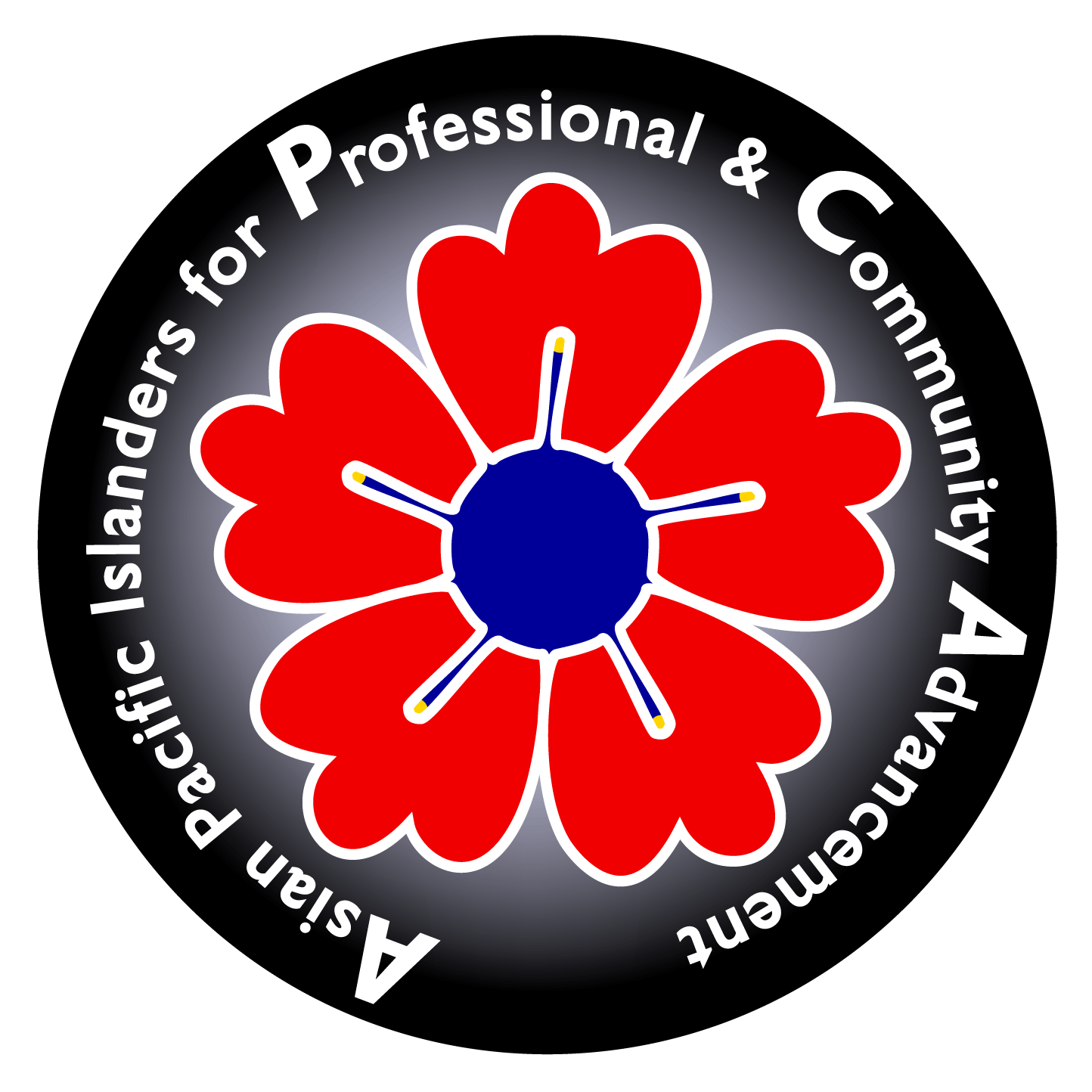 Asian Pacific Islanders for Professional and Community Advancement (APCA) is a 501(c)(3) non-profit, employee resource group of AT&T Inc. A major goal of APCA is to promote diversity and its advantages throughout our corporation and our communities. One way we accomplish this goal is by granting annual non-renewable scholarships to college-bound high school students.APCA SCHOLARSHIP AWARD TYPESAPCA National Scholarships ($2000 scholarships)
APCA will award 28 national scholarships worth $2000 each. One national scholarship will be reserved for children or dependents of APCA members. Applicants who are residents of one of the following states or metropolitan area where we currently have APCA chapters are eligible for the APCA National Scholarship:ArizonaCaliforniaColoradoFloridaGeorgiaHawaiiIllinoisIndianaMichiganMissouriNevadaNew JerseyOhioTexasWashingtonWisconsinWashington D.C.MarylandVirginiaAPCA State Scholarships
Applicants who are not awarded a national scholarship will be automatically considered for state scholarships. Students residing in the following states will be eligible for the APCA State Scholarships:California, Nevada ($1000 scholarships)Georgia ($2000 scholarships)Hawaii ($1000 scholarships)Midwest States (IL, IN, MI, OH, WI) ($1000 scholarships)Missouri ($1000 scholarships)Metro DC (Washington D.C., MD, VA) ($1000 scholarships)Mountain States (AZ,CO) ($1000 scholarships)New Jersey ($1000 scholarships)Texas ($1000 scholarships)Washington State ($1000 scholarships) Applicants must meet ALL of the following eligibility requirements:All full-time graduating high school seniors in good academic standing (minimum unweighted GPA 3.40 on 4-point scale), of any ethnic or cultural background, who plan to attend an accredited college or university (2-year and 4-year) in Fall 2016.Applicants who are United States citizens or permanent residents of the United States.The application must be submitted online by 11:59 pm Pacific Standard Time on January 31, 2016.
If you have any questions, please review the FAQ page before proceeding with the application. To download and submit scholarship application, please click here.If you have any questions regarding the APCA scholarship program, visit our FAQ page, send email to scholarship@apca-att.org or call Mr. Yakun Gao (Scholarship Program Chair) at 425-633-4935.